Lớp phủ nano và ứng dụng trong đời sốngPhủ nano – một từ tương đối quen thuộc với tất chúng ta. Phủ nano được áp dụng nhiều trong cuộc sống của chúng ta. Đây là một cách vừa làm đẹp, vừa giúp bảo vệ những vật dụng được phủ nano. Nano là những hạt trong suốt có kích thước siêu nhỏ. Chúng có khả năng liên kết với nhau tạo nên một lớp phủ trong suốt, siêu mỏng. Đồng thời, lớp phủ nano này cũng có thể liên kết với bề mặt bộ phận được phủ, để tạo nên một thể thống nhất, liên kết chặt chẽ.Để hiểu rõ hơn Cục Thông tin KH&CN quốc gia xin giới thiệu một số bài nghiên cứu đã được xuất bản chính thức và các bài viết được chấp nhận đăng trên những cơ sở dữ liệu học thuật chính thống. 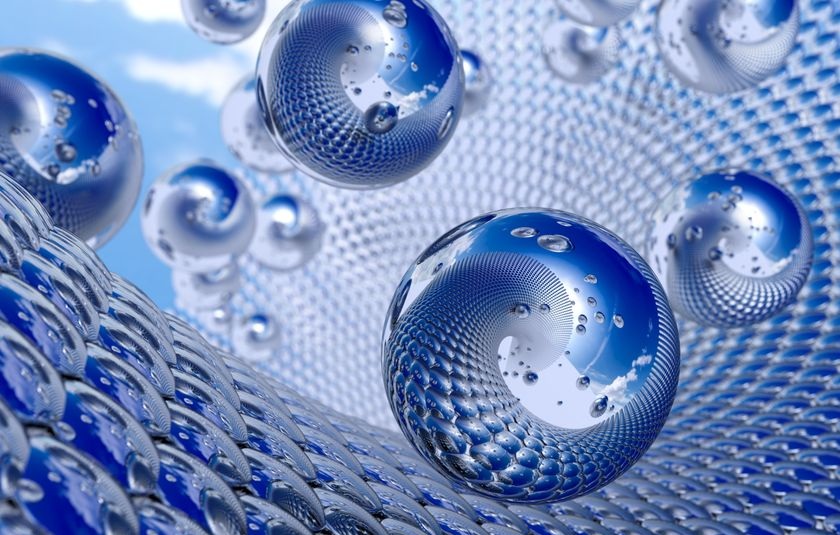 1. Sciencedirect1. Effect of deposition temperature on columnar structure of α-C nano-coatings of PEMFC metal bipolar plates
International Journal of Electrochemical Science 8 May 2023
Lanxin Li, Donghao Ye, Wei Guo
https://www.sciencedirect.com/science/article/pii/S1452398123002158/pdfft?md5=164b5e38c8ed58e8c6dac914f72cf72c&pid=1-s2.0-S1452398123002158-main.pdf2. Nano selenium–alginate edible coating extends hydroponic strawberry shelf life and provides selenium fortification as a micro-nutrient
Food Bioscience 27 March 2023
Thu Hong Tran, Xuan Cuong Le, Duong Vu
https://www.sciencedirect.com/science/article/pii/S2212429223002481/pdfft?md5=5193da8ed1ad03ebf278bc93f7017230&pid=1-s2.0-S2212429223002481-main.pdf3. Impact of nano-Al2O3 coating on the dielectric properties and High-Frequency surface electrical strength of the polyimide films
Applied Surface Science 1 June 2023
Zhihui Li, Zengqi Xie, Zhongdong Wang
https://www.sciencedirect.com/science/article/pii/S0169433223013454/pdfft?md5=ce6bd26d023607758b2d8f30f2327be5&pid=1-s2.0-S0169433223013454-main.pdf4. Investigation of magnetron sputtered nano-silver coating on titanium surface with micro-nanostructure
Surfaces and Interfaces 5 March 2023
Yongyi Xu, Jingyi Zhang, Meifeng He
https://www.sciencedirect.com/science/article/pii/S2468023023001402/pdfft?md5=d01fbf08ceb45cd42aa818aacf70cac3&pid=1-s2.0-S2468023023001402-main.pdf5. Exploring the potential of nano technology: A assessment of nano-scale multi-layered-composite coatings for cutting tool performance
Arabian Journal of Chemistry 20 July 2023
S. Ganeshkumar, Amit Kumar, Ahmed M Hassan
https://www.sciencedirect.com/science/article/pii/S1878535223006354/pdfft?md5=7cb10aab47653e1e08e9dbb6cea47cee&pid=1-s2.0-S1878535223006354-main.pdf6. Enhancing the performance of an unglazed solar air collector using mesh tubes and Fe3O4 nano-enhanced absorber coating
Energy 1 May 2023
Emine Yağız Gürbüz, İstemihan Şahinkesen, Ali Keçebaş
https://www.sciencedirect.com/science/article/pii/S0360544223010988/pdfft?md5=1536134a38cf1eaaff193828a3c71bb1&pid=1-s2.0-S0360544223010988-main.pdf7. Nano-mechanical and nano-tribological characterization of Ni-Co-BN nano-composite coating for bearing applications
Tribology International 21 January 2023
Shahid Manzoor Wani, Babar Ahmad, Sheikh Shahid Saleem
https://www.sciencedirect.com/science/article/pii/S0301679X23000683/pdfft?md5=eb7349fdcfddace661a11b7ac896f249&pid=1-s2.0-S0301679X23000683-main.pdf8. A review on emerging trends in the scientific application of nano-coatings and nanoparticle synthesis
Materials Today: Proceedings Available online 6 July 2023
S. A. Afolalu, O. M. Ikumapayi, T. C. Jen
https://www.sciencedirect.com/science/article/pii/S2214785323037719/pdfft?md5=9572d0407021492f55dc9958626a59dd&pid=1-s2.0-S2214785323037719-main.pdf9. Enhancing the toughness of nano-composite coating for light alloys by the plastic phase transformation of zirconia
International Journal of Plasticity 6 February 2023
Weifeng Qian, Zhen Zhang, Haifei Zhan
https://www.sciencedirect.com/science/article/pii/S0749641923000414/pdfft?md5=ce9b825cefe7b3cd09a0e8f62b9a7abe&pid=1-s2.0-S0749641923000414-main.pdf10. Preparation, anticorrosion mechanism, and application of nano-Ti polymer-containing coating
European Polymer Journal 5 June 2023
Bo Wang, Shicheng Wei, Junfeng Xue
https://www.sciencedirect.com/science/article/pii/S001430572300383X/pdfft?md5=f774ee22290c944f8c23038a0ba4ae50&pid=1-s2.0-S001430572300383X-main.pdf11. Theoretical process of rubber nano-coating on calcium silicate hydrate film for durable cementitious materials
Construction and Building Materials 13 July 2023
Xiao-Dong Zhu, Ali Zaoui, Wassila Sekkal
https://www.sciencedirect.com/science/article/pii/S0950061823021578/pdfft?md5=8be5c48b82decac0c97638f4eceab582&pid=1-s2.0-S0950061823021578-main.pdf12. Investigations on corrosion inhibition performance of self-healing nano-clay modified epoxy coatings
Journal of Building Engineering 28 March 2023
Nikhil Sharma, Shruti Sharma, Rajeev Mehta
https://www.sciencedirect.com/science/article/pii/S2352710223005478/pdfft?md5=70698f4ed84c3ec7e587c2fc5c04d2ed&pid=1-s2.0-S2352710223005478-main.pdf13. Effect of multiple laser shock peening on the microstructure and properties of laser cladding nano-WC/Ni60 composite coatings
Optics & Laser Technology 20 June 2023
Chunlun Chen, Aixin Feng, Xiangyu Song
https://www.sciencedirect.com/science/article/pii/S0030399223006126/pdfft?md5=f8a7217ca646d64c682ed481e991fc8e&pid=1-s2.0-S0030399223006126-main.pdf14. Investigation of particle size effect on the performance of micro/nano capsules and composite coatings
Colloids and Surfaces A: Physicochemical and Engineering Aspects 13 July 2023
Lichang Zhang, Kaiyun Wu, Jing Luo
https://www.sciencedirect.com/science/article/pii/S0927775723011044/pdfft?md5=b0e4d7d842bd280e5e04b18ea00622a5&pid=1-s2.0-S0927775723011044-main.pdf15. Effect of chitosan-gelatine edible coating containing nano-encapsulated clove ethanol extract on cold storage of chilled pork
Meat Science Available online 25 July 2023
Yifei Lv, Yuzhen Deng, Yumiao Lang
https://www.sciencedirect.com/science/article/pii/S0309174023001948/pdfft?md5=220852d6f546b54a2f074c9c9a9e1fdc&pid=1-s2.0-S0309174023001948-main.pdf16. Electrochemical behavior and electro-crystallization mechanism of Cu-Ni/Nano-Al2O3 coating with a deposition current density dependence
Journal of Alloys and Compounds 5 April 2023
Yi Zhang, Jingjing Zhang, Jingxiao Liu
https://www.sciencedirect.com/science/article/pii/S0925838823012914/pdfft?md5=60e716a69ec69d30c63fab522da7a6c1&pid=1-s2.0-S0925838823012914-main.pdf17. Wetting and evaporative performance analysis of wet channels in indirect evaporative cooler with hydrophilic nano-coating
Applied Thermal Engineering 20 April 2023
Yi Chen, Huaxia Yan, Yan Pan
https://www.sciencedirect.com/science/article/pii/S1359431123006518/pdfft?md5=5615e39c2c8e30f14ca6af37a98646fd&pid=1-s2.0-S1359431123006518-main.pdf18. Research on the surface characterization, corrosion and bioactivity of nano-featured tantalum coating on selective electron beam melted Ti6Al4V alloy
Journal of Alloys and Compounds 21 February 2023
Zehui Sui, Jian Wang, Lian Zhou
https://www.sciencedirect.com/science/article/pii/S0925838823006540/pdfft?md5=6445e9e849d40f41661456213630be83&pid=1-s2.0-S0925838823006540-main.pdf

19. Enhanced mechanical energy absorption via localized viscoplasticity of nano-cellular polymer coating under supersonic impact loading
Giant Available online 20 July 2023
Zongling Ren, Robert Green-Warren, Jae-Hwang Lee
https://www.sciencedirect.com/science/article/pii/S2666542523000425/pdfft?md5=075575923d3dfaee238ae54393f8e942&pid=1-s2.0-S2666542523000425-main.pdf20. Fe3O4 and Ag micro/nano coating for high-efficiency flame retardancy and electromagnetic interference shielding
Progress in Organic Coatings 20 April 2023
Ting-Ting Li, Xiaomeng Wang, Jia-Horng Lin
https://www.sciencedirect.com/science/article/pii/S0300944023001595/pdfft?md5=0cb9d166a0e6300b8cdc67e356ae59b4&pid=1-s2.0-S0300944023001595-main.pdf21. In-situ and real-time nano/microplastic coatings and dynamics in water using nano-DIHM: A novel capability for the plastic life cycle research
Water Research 21 March 2023
Zi Wang, Abolghasem Pilechi, Parisa A. Ariya
https://www.sciencedirect.com/science/article/pii/S0043135423003342/pdfft?md5=67d802dd947f88edacfe178c4c59e948&pid=1-s2.0-S0043135423003342-main.pdf22. A slow-release fertilizer of urea prepared via biochar-coating with nano-SiO2-starch-polyvinyl alcohol: Formulation and release simulation
Environmental Technology & Innovation 28 June 2023
Chao Zhao, Jiafeng Xu, Qianjun Shao
https://www.sciencedirect.com/science/article/pii/S2352186423002602/pdfft?md5=e003c79ef154cbc79f5c4a276067a601&pid=1-s2.0-S2352186423002602-main.pdf23. Study of various base materials with zinc and nano particle coatings
Materials Today: Proceedings Available online 3 April 2023
Santosh Kulkarni, Jeetendra Tiwari, Ravi Kumar Panthangi
https://www.sciencedirect.com/science/article/pii/S2214785323014992/pdfft?md5=ecb95de9a010e6aa00f2cc848a8d9774&pid=1-s2.0-S2214785323014992-main.pdf24. Network structured nano-TiB/Ti composites coating on Ti64 alloy with improved wear properties by direct laser deposition
Materials Today Communications 20 July 2023
Chaorun Si, Shuofan Li, Shilin Xu
https://www.sciencedirect.com/science/article/pii/S235249282301396X/pdfft?md5=ab5c842757047e5cf321ac46e4421a8a&pid=1-s2.0-S235249282301396X-main.pdf25. Fabrication and characterization of super-hydrophobic surfaces based on sandpapers and nano-particle coatings
Colloids and Surfaces A: Physicochemical and Engineering Aspects 29 March 2023
Shabnam Mohammadshahi, Jordan Breveleri, Hangjian Ling
https://www.sciencedirect.com/science/article/pii/S0927775723004429/pdfft?md5=88ecd9fec605131f508d4ae7525e3728&pid=1-s2.0-S0927775723004429-main.pdf26. Improving electrochemical performance of LiNi0.9Co0.05Mn0.05O2 cathode material by coating with nano-LiNbO3 layer
International Journal of Electrochemical Science 6 July 2023
Yi-Lin Wu, Chun-Chieh Lan, Chia-Jung Lu
https://www.sciencedirect.com/science/article/pii/S145239812319732X/pdfft?md5=f9bef6699f6e2ebec70592807802ea08&pid=1-s2.0-S145239812319732X-main.pdf27. Mitigation of erosion and corrosion of steel using nano-composite coating: Polyurethane reinforced with SiO2-ZnO core-shell nanoparticles
Progress in Organic Coatings 14 June 2023
Avi Gupta, Jaya Verma, Deepak Kumar
https://www.sciencedirect.com/science/article/pii/S0300944023003296/pdfft?md5=bef0a2d59850a252b368644ca3274559&pid=1-s2.0-S0300944023003296-main.pdf28. Plasma-treated nano-enabled multimodal coatings made of phototherapeutic molybdenum disulfide and fucoidan prevent catheter-associated urinary tract issues
Chemical Engineering Journal 26 May 2023
Jia-Wei Liang, Chia-Hung Liu, Er-Yuan Chuang
https://www.sciencedirect.com/science/article/pii/S1385894723024804/pdfft?md5=a40822f7ad922502b6a9d44b9fa8041a&pid=1-s2.0-S1385894723024804-main.pdf29. Sol-Gel preparation and wetting behaviour analysis of hydrophobic Zirconium based nano-coating: Implications for solar panel coating
Chemical Engineering Journal Advances 15 May 2023
Vaishally Dogra, Chandra Kishore, Akarsh Verma
https://www.sciencedirect.com/science/article/pii/S2666821123000649/pdfft?md5=e753e3749053469992b67f9637baa6c8&pid=1-s2.0-S2666821123000649-main.pdf30. Microstructure, wear and crack propagation evolution of electrodeposited nickel-nano diamond composite coatings: Molecular dynamic modeling and experimental study
Surface and Coatings Technology 11 April 2023
Sepehr Yazdani, Mohsen Mesbah, Veronique Vitry
https://www.sciencedirect.com/science/article/pii/S025789722300275X/pdfft?md5=c628b3f77fccdffbe8e0b071b4c2b942&pid=1-s2.0-S025789722300275X-main.pdf31. Effect of SiO2 nanoparticles on the hardness and corrosion resistance of NiW/SiO2 nano composite coating prepared by electrodeposition
International Journal of Electrochemical Science 6 April 2023
Liu Xijing, Chen Yong
https://www.sciencedirect.com/science/article/pii/S1452398123001657/pdfft?md5=7e45e195c7bcb4cafda6c5e7746b6620&pid=1-s2.0-S1452398123001657-main.pdf32. Construction of MXene/MOFs nano-coatings on PU sponge with enhanced interfacial interaction and fire resistance towards efficient removal of liquid hazardous chemicals
Journal of Cleaner Production 22 March 2023
Guojun Deng, Mengnan Sun, Pingan Song
https://www.sciencedirect.com/science/article/pii/S0959652623010454/pdfft?md5=d5446f098cfc6e07e56dba82554bf92c&pid=1-s2.0-S0959652623010454-main.pdf33. Experimental and theoretical study on the production of carbide-rich composite nano-coatings
Surfaces and Interfaces 4 March 2023
Z. Fogarassy, U. Kentsch, A. S. Racz
https://www.sciencedirect.com/science/article/pii/S2468023023001438/pdfft?md5=f364ad7f212ecea33fc2ec01efb5a7ac&pid=1-s2.0-S2468023023001438-main.pdf34. Formation of a novel Cu-containing bioactive glass nano-topography coating with strong bactericidal capability and bone regeneration
Composites Part B: Engineering 16 January 2023
Shicheng Huo, Zhuocheng Lyu, Guohua Xu
https://www.sciencedirect.com/science/article/pii/S1359836823000240/pdfft?md5=6ddc2b695bd8769fa474cc6838716d13&pid=1-s2.0-S1359836823000240-main.pdf35. Synthesis of nano-SiC reinforced nickel-based nanocomposite coating using electroless deposition technique
Materials Today: Proceedings Available online 17 May 2023
Suha I. Alnassar, Hala M. Kadhim, Ahmed A. A. G. Alrubaiy
https://www.sciencedirect.com/science/article/pii/S2214785323025610/pdfft?md5=d294763b2f70c63f7b68470f2c304d4b&pid=1-s2.0-S2214785323025610-main.pdf36. Synthesis of bio-nanocomposite coating (silver-multi wall carbon nano tubes) by electroless plating method
Materials Today: Proceedings Available online 18 February 2023
Hiba M. Algailani, Suha I. Al-Nassar, Ahmed A. Ali
https://www.sciencedirect.com/science/article/pii/S2214785323005357/pdfft?md5=67f597a2b237c0552a3064f868550b59&pid=1-s2.0-S2214785323005357-main.pdf37. Hydration and mechanical properties of high content nano-coated cements with nano-silica, clay and calcium carbonate
Cement and Concrete Research 4 March 2023
AlaEddin Douba, Pengkun Hou, Shiho Kawashima
https://www.sciencedirect.com/science/article/pii/S0008884623000443/pdfft?md5=f7155a30195291c7f0cb9cc498e8dc93&pid=1-s2.0-S0008884623000443-main.pdf38. Role of micro- and nano-CeO2 reinforcements on characteristics and tribological performance of HVOF sprayed Cr3C2-NiCr coatings
Surface and Coatings Technology 13 June 2023
Hetal R. Chauhan, Sekar Saladi, Shrikant Joshi
https://www.sciencedirect.com/science/article/pii/S0257897223004590/pdfft?md5=b1ff12e600c67698e0c46ab2e921d576&pid=1-s2.0-S0257897223004590-main.pdf	2. Springer1. Aqueous Sol–Gel Nano-coating of Titanium Dioxide on Cotton and Silk Fabrics for Self-Cleaning and UV Protection Finish
Subhankar Maity, Sandeep Tiwari, Prashant Vishnoi in Fibers and Polymers (2023)
https://link.springer.com/content/pdf/10.1007%2Fs12221-023-00293-7.pdf?pdf=core2. In-situ coprecipitation constructing the eco-friendly, durable and multifunctional nano-coating for cotton fabrics: smoke suppression and antibacteria
Jing Cui, Song-Yu Tang, Tian-Ci Wang, Xiang Song, Zhu-Bao Shao, Yu-Zhong Wang in Cellulose (2023)
https://link.springer.com/content/pdf/10.1007%2Fs10570-022-04914-x.pdf?pdf=core3. Synthesis of Ni–B/diamond-Y2O3 binary nano-composite coatings and research on corrosion resistance and wear resistance of coatings with different pulse frequencies
Jinxue Song, Yihan Zhang, Yi He, Shihong Zhang… in Journal of Solid State Electrochemistry (2023)
https://link.springer.com/content/pdf/10.1007%2Fs10008-022-05303-x.pdf?pdf=core4. From superhydrophilicity to superhydrophobicity: high-resolution neutron imaging and modeling of water imbibition through porous surfaces treated with engineered nano-coatings
Filip Zemajtis, Abul Borkot Md Rafiqul Hasan, Okan Yetik, Pavel Trtik… in Scientific Reports (2023)
https://link.springer.com/content/pdf/10.1038%2Fs41598-023-38324-1.pdf?pdf=core5. Development of Ternary Hydroxyapatite-Al2O3-TiO2 Nanocomposite Coating on Mg Alloy by Electrophoretic Deposition Method
Sumit Kumar, Rakesh Kumar Gupta… in Journal of Materials Engineering and Perfo… (2023)
https://link.springer.com/content/pdf/10.1007%2Fs11665-023-08290-w.pdf?pdf=core6. Effect of the Thin Silver Layer in SnO2/Ag/SnO2 Nano-Coatings with Low Emission for Energy Storage
Seyyed Javad Mohammadi Baygi in Journal of Electronic Materials (2023)
https://link.springer.com/content/pdf/10.1007%2Fs11664-023-10339-4.pdf?pdf=core7. A review on electroless Ni–P nanocomposite coatings: effect of hard, soft, and synergistic nanoparticles
Hadiseh Nazari, Ghasem Barati Darband, Reza Arefinia in Journal of Materials Science (2023)
https://link.springer.com/content/pdf/10.1007%2Fs10853-023-08281-1.pdf?pdf=core  	                      		       Nguồn: Cục Thông tin khoa học và công nghệ quốc gia